卒業生用ワークシート、日本人が間違えやすい発音＆文章のリスト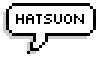 earyearShe had a surgery on her ear last year. She had a surgery on her ear last year. fastfirstI ran so fast that I was the first one there. I ran so fast that I was the first one there. physicalmagic That magic trick made it look like it wasn’t physically there. That magic trick made it look like it wasn’t physically there. bunbanThe school banned fairy bun because of high sugar content. The school banned fairy bun because of high sugar content. cardssizeThere were cards of different size in the shop.There were cards of different size in the shop.walkworkI can walk to work from here. I can walk to work from here. calledcoldIt was so cold when you called, it was snowing.It was so cold when you called, it was snowing.wantwon’tI won’t eat this. I want this one instead. I won’t eat this. I want this one instead. coatcaught He was caught wearing a silly coat.  He was caught wearing a silly coat.  